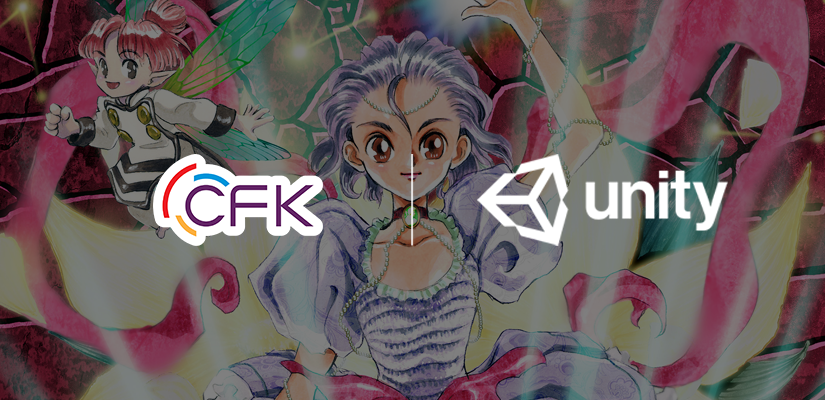 콘솔 마이그레이션 상담 신청서* 참고 자료는 첨부 파일 혹은 다운로드 링크(URL)로 제공하실 수 있습니다.* (필수) 아래 개인정보 제공에 동의합니다 1. 개인정보를 공유받는자: “유니티테크놀로지스코리아” “CFK” “개발지원 프로그램 운영사무국”2. 공유하는 개인정보 항목: 이름, 이메일, 휴대폰, 회사명/학교명, 게임 프로젝트 타이틀 및 관련 정보3. 개인정보 수집 및 이용 목적: 프로그램 운영자와 개인정보 제공자간 거래의 원활한 진행, 본인의사의 확인, 고객 상담 및 불만처리, 개발 지원 프로그램의 참여 확인 및 추후 유니티가 제공하는 행사 안내 목적4. 개인정보를 공유 받는 자의 개인정보 보유 및 이용 기간: 개인정보 수집 및 이용 목적 달성 시까지 보관합니다.5. 동의 거부 시 불이익: 본 개인정보 공유에 동의하지 않으시는 경우, 동의를 거부할 수 있으며, 이 경우 프로그램에 대한 지원이 제한될 수 있습니다.6. 개인정보 취급 위탁을 하는 업무의 내용: 이벤트 대행을 통한 개인정보 취급 및 행사 안내이며, 수집된 개인정보는 위 계약종료 시 지체 없이 파기함을 원칙으로 합니다.회사명신청자 이름핸드폰이메일Unity 게임명장르모바일 플랫폼*출시한 모든 플랫폼에 체크해주세요다운로드 경로*모바일 마켓플레이스게임 소개 페이지를 제공해주세요.게임 소개 영상신청일